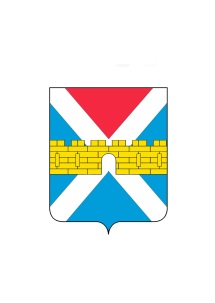 АДМИНИСТРАЦИЯ  КРЫМСКОГО  ГОРОДСКОГО  ПОСЕЛЕНИЯ КРЫМСКОГО РАЙОНАПОСТАНОВЛЕНИЕ   от 26.11.2021                                                                                                                        № 1163город КрымскОб утверждении административного регламентапредоставления муниципальной услуги «Выдача градостроительного плана земельного участка»В соответствии с Федеральным законом  от 6 октября 2003 г.               № 131-ФЗ «Об общих принципах организации местного самоуправления в Российской Федерации», Градостроительным кодексом Российской Федерации, Федеральным законом от 27 июля 2010 г. № 210-ФЗ «Об организации предоставления государственных и муниципальных услуг», Законом Краснодарского края от 21 июля 2008 г. № 1540-КЗ «Градостроительный кодекс Краснодарского края», Уставом Крымского городского поселения Крымского района п о с т а н о в л я ю:1. Утвердить административный регламент предоставления администрацией Крымского городского поселения Крымского района муниципальной услуги «Выдача градостроительного плана земельного участка» (приложение).2.   Считать утратившим силу постановление администрации Крымского городского поселения Крымского района от 16 июля 2021 г. № 734 «Об утверждении административного регламента предоставления муниципальной услуги  «Выдача градостроительного плана земельного участка».3. Общему отделу администрации Крымского городского поселения Крымского района (Колесник С.С.) обнародовать настоящее постановление  в соответствии  с   утверждённым   порядком   обнародования муниципальных правовых актов Крымского городского поселения Крымского района.4. Организационному отделу администрации Крымского городского поселения Крымского района (Завгородняя Е.Н.) разместить настоящее постановление на официальном сайте администрации Крымского городского поселения Крымского района в сети Интернет.5. Контроль за выполнением настоящего постановления возложить на заместителя главы Крымского городского поселения Крымского района   Смирнова А.А.6. Постановление вступает в силу со дня его обнародования.Глава Крымского городскогопоселения Крымского района 			                                  Я.Г. Будагов